BURSA TECHNICAL UNIVERSITY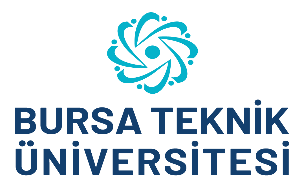 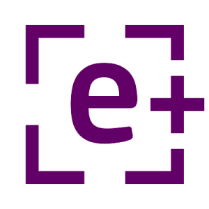 ERASMUS+ DASHBOARDPlease find below the information necessary in order to upload an online Inter-Institutional Agreement on the Erasmus+ Dashboard with Bursa Technical University:Could you please fill in the table below with information regarding you higher institution with up to date information:Could you please confirm the incoming and outgoing mobilities: OSCED Code: __________Thank you very much for your cooperation.Bursa Technical UniversityErasmus+ OfficeECTRBURSA02Creator OUnitBTU Erasmus+ OfficeCreator Contact NameHilal YILDIRIR KESERCreator Contact Emailerasmus@btu.edu.trCreator Contact Phone+902243003626Creator General Websiteerasmus.btu.edu.trCreator Faculty Websiteerasmus.btu.edu.trCreator Course Catalogue Websiteerasmus.btu.edu.trECERASMUS CODECreator OUnitCreator Contact NameCreator Contact EmailCreator Contact PhoneCreator General WebsiteCreator Faculty WebsiteCreator Course Catalogue WebsiteMobility TypeIncoming (from BTU to your institution)Outgoing (from your institution to BTU)Studies__ students__ studentsTraineeship__ students__ studentsTeacher__ staff__ staffTraining__ staff__ staff